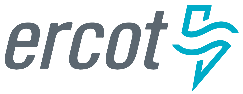 September 2021 ERCOT Monthly Operations Report 
Reliability and Operations Subcommittee Meeting November 04, 2021Table of Contents1.	Report Highlights	22.	Frequency Control	32.1.	Frequency Events	32.2.	Responsive Reserve Events	42.3.	Load Resource Events	43.	Reliability Unit Commitment	44.	IRR, Wind, and Solar Generation as a Percent of Load	75.	Largest Net-Load Ramp	86.	COP Error Analysis	87.	Congestion Analysis	117.1.	Notable Constraints	117.2.	Generic Transmission Constraint Congestion	147.3.	Manual Overrides	147.4.	Congestion Costs for Calendar Year 2021	148.	System Events	158.1.	ERCOT Peak Load	158.2.	Load Shed Events	158.3.	Stability Events	168.4.	Notable PMU Events	168.5.	DC Tie Curtailment	168.6.	TRE/DOE Reportable Events	168.7.	New/Updated Constraint Management Plans	168.8.	New/Modified/Removed RAS	168.9.	New Procedures/Forms/Operating Bulletins	169.	Emergency Conditions	179.1.	OCNs	179.2.	Advisories	179.3.	Watches	179.4.	Emergency Notices	1710.	Application Performance	1710.1.	TSAT/VSAT Performance Issues	1710.2.	Communication Issues	1710.3.	Market System Issues	1711.	Model Updates	17Appendix A: Real-Time Constraints	20Report HighlightsThe unofficial ERCOT peak load was 72,339 MW.There were 6 frequency events. There were 4 instances where Responsive Reserves were deployed.There were 78 HRUC commitments.There were 10 days of congestion on the West Texas Export GTC, 12 days on the Panhandle GTC, 20 days on the North Edinburg to Lobo GTC, 17 days on the Raymondville to Rio Hondo, 9 days on the Nelson Sharpe to Rio Hondo GTC, 1 day on the Valley Export GTC, 1 day on Bearkat GTC, and 3 days on the North to Houston GTC. There was no activity on the remaining GTCs during the month.Frequency ControlFrequency EventsThe ERCOT Interconnection experienced 6 frequency events, which resulted from unit’s trips. The average event duration was 00:04:57.A summary of the frequency events is provided below. The reported frequency events meet one of the following criteria: Delta Frequency is 60 mHz or greater; the MW loss is 350 MW or greater; resource trip event triggered RRS deployment. Frequency events that have been identified as Frequency Measurable Events (FME) for purposes of BAL-001-TRE-1 analysis are highlighted in blue. When analyzing frequency events, ERCOT evaluates PMU data according to industry standards. Events with an oscillating frequency of less than 1 Hz are inter-area, while higher frequencies indicate local events. Industry standards specify that damping ratio for inter-area oscillations should be 3.0% or greater. For the frequency events listed below, the ERCOT system met these standards and transitioned well after each disturbance. (Note: All data on this graph encompasses frequency event analysis based on BAL-001-TRE-1.)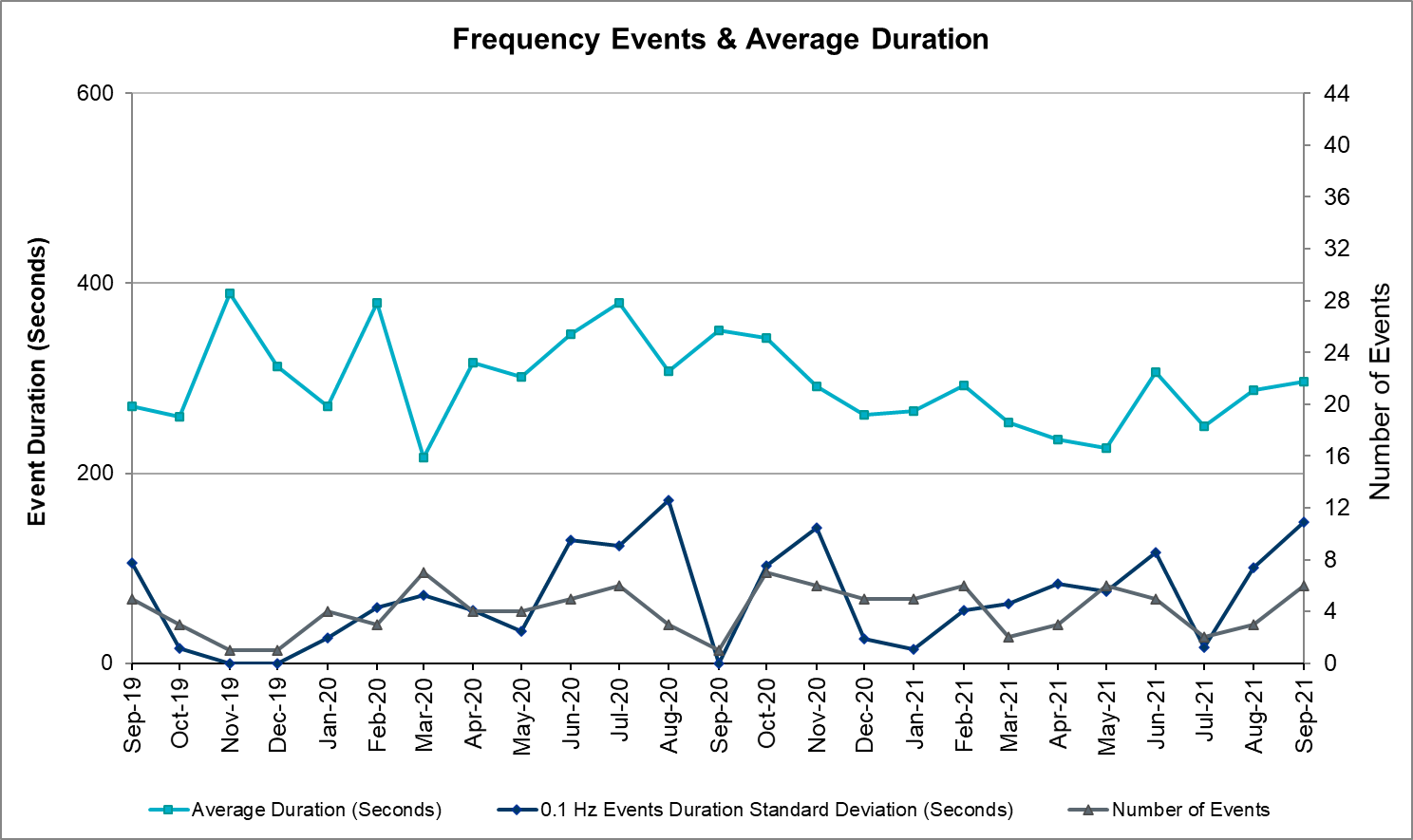 Responsive Reserve EventsThere were 4 events where Responsive Reserve MWs were released to SCED. The events highlighted in blue were related to frequency events reported in Section 2.1 above.Load Resource EventsNoneReliability Unit CommitmentERCOT reports on Reliability Unit Commitments (RUC) on a monthly basis. Commitments are reported grouped by operating day and weather zone. The total number of hours committed is the sum of the hours for all the units in the specified region. Additional information on RUC commitments can be found on the MIS secure site at Grid  Generation  Reliability Unit Commitment.There were no DRUC commitments.There were 78 HRUC commitmentsIRR, Wind, and Solar Generation as a Percent of LoadGraph below shows the maximum, minimum and average aggregate solar, wind and IRR output as a percentage of total ERCOT load when evaluated as 10-minute averaged intervals, over the past 13 months. Current wind, solar generation and penetration records are listed in the footnote below. Maximum IRR penetration for the month was 49.5% on September 24, 2021 interval ending 02:10 and minimum IRR penetration for the month was 4.5% on September 22, 2021 interval ending 19:30.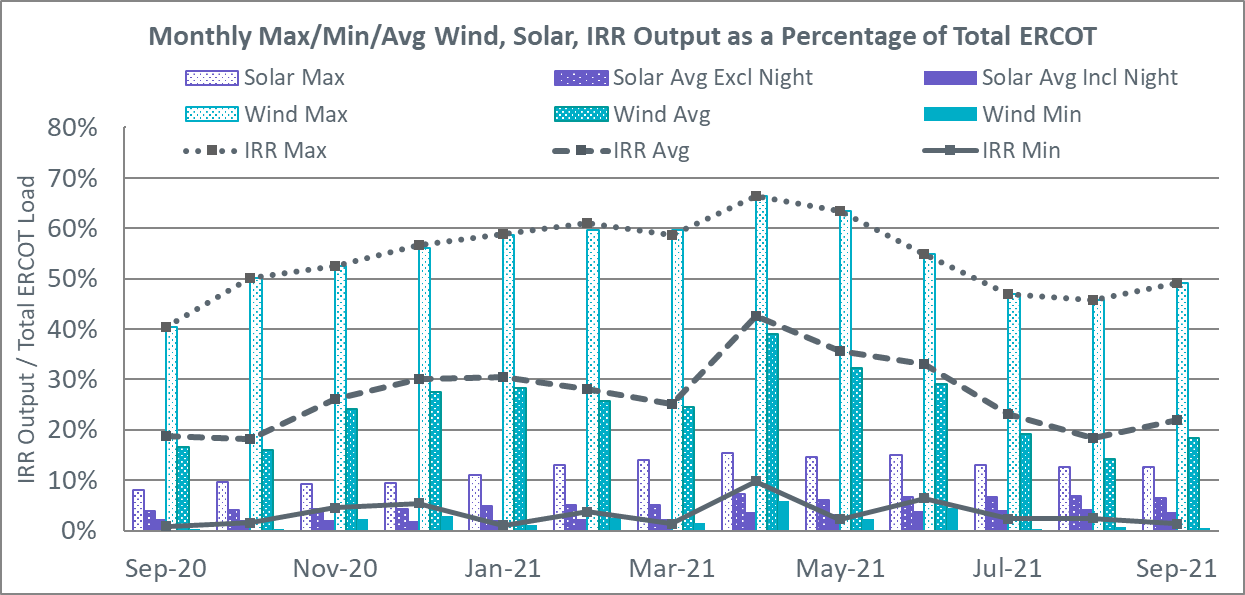 During the hour of peak load for the month, hourly integrated wind generation was 11,826 MW and solar generation was 5,358 MW. Graph below shows the wind and solar penetration percentage during the hour of the peak load in the last 13 months.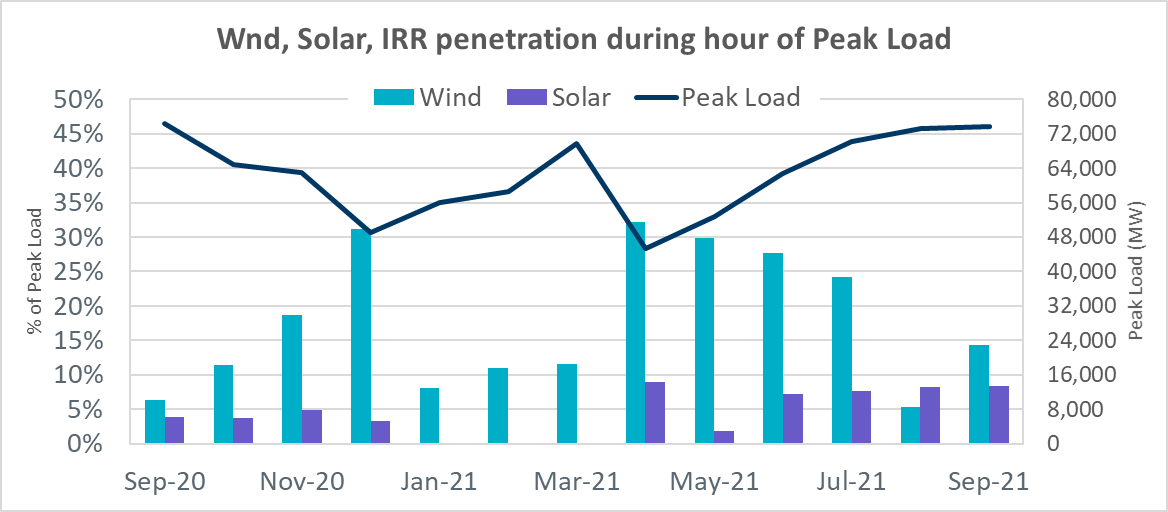 Lastly, the graph below shows the minimum wind, solar and IRR output during the peak load hour as a percentage of the daily peak load for every day in the month.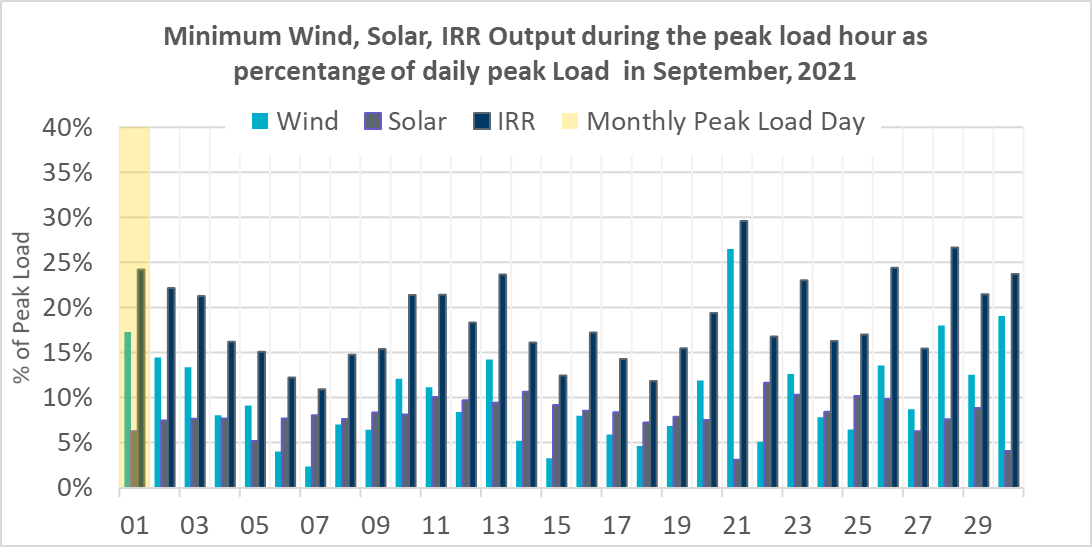 Largest Net-Load RampThe net-load ramp is defined as the change in net-load (load minus wind and PVGR generation) during the defined time horizon. Such a variation in net-load needs to be accommodated in grid operations to ensure that the reliability of the grid is satisfactorily maintained. The largest net-load ramp during 5-min, 10-min, 15-min, 30-min and 60-min in September 2021 is 1251 MW, 1655 MW, 1972 MW, 3519 MW, and 6629 MW, respectively. The comparison with respect to the historical values is given in the table below.COP Error AnalysisCOP Error is calculated as the capacity difference between the COP HSL and real-time HSL of the unit. Mean Absolute Error (MAE) stayed over 13,557 MW until Day-Ahead at 12:00, then dropped significantly to 2151 MW by Day-Ahead at 14:00. In the following chart, Under-Scheduling Error indicates that COP had less generation capacity than real-time and Over-Scheduling Error indicates that COP had more generation capacity than real-time.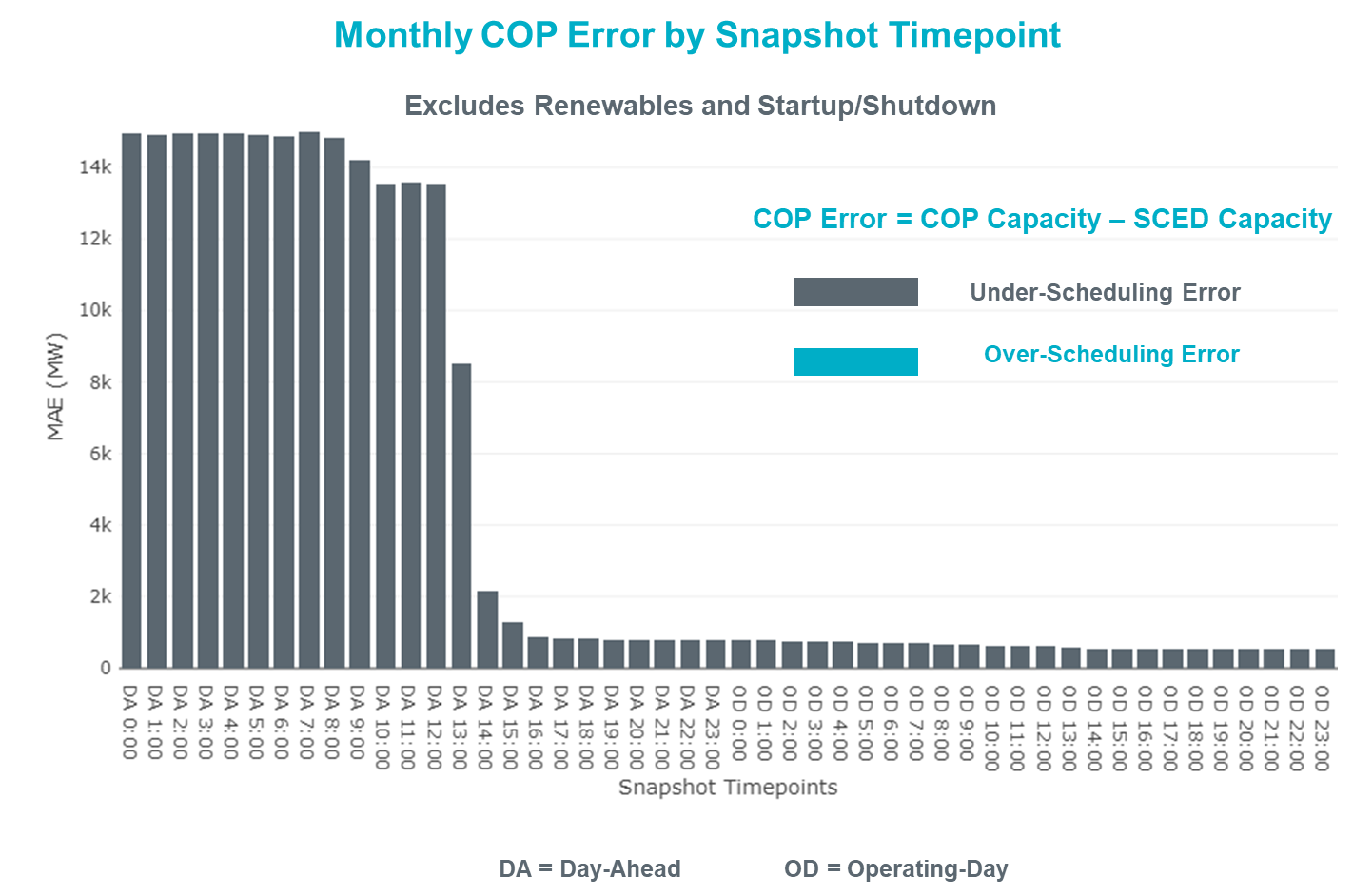 Monthly MAE for the Latest COP at the end of the Adjustment Period was 553 MW with median ranging from -1,032 MW for Hour-Ending (HE) 21 to -94 MW for HE 7. HE 22 on the 25th had the largest Over-Scheduling Error (1,161 MW) and HE 21 on the 7th had the largest Under-Scheduling Error (-3,338 MW). 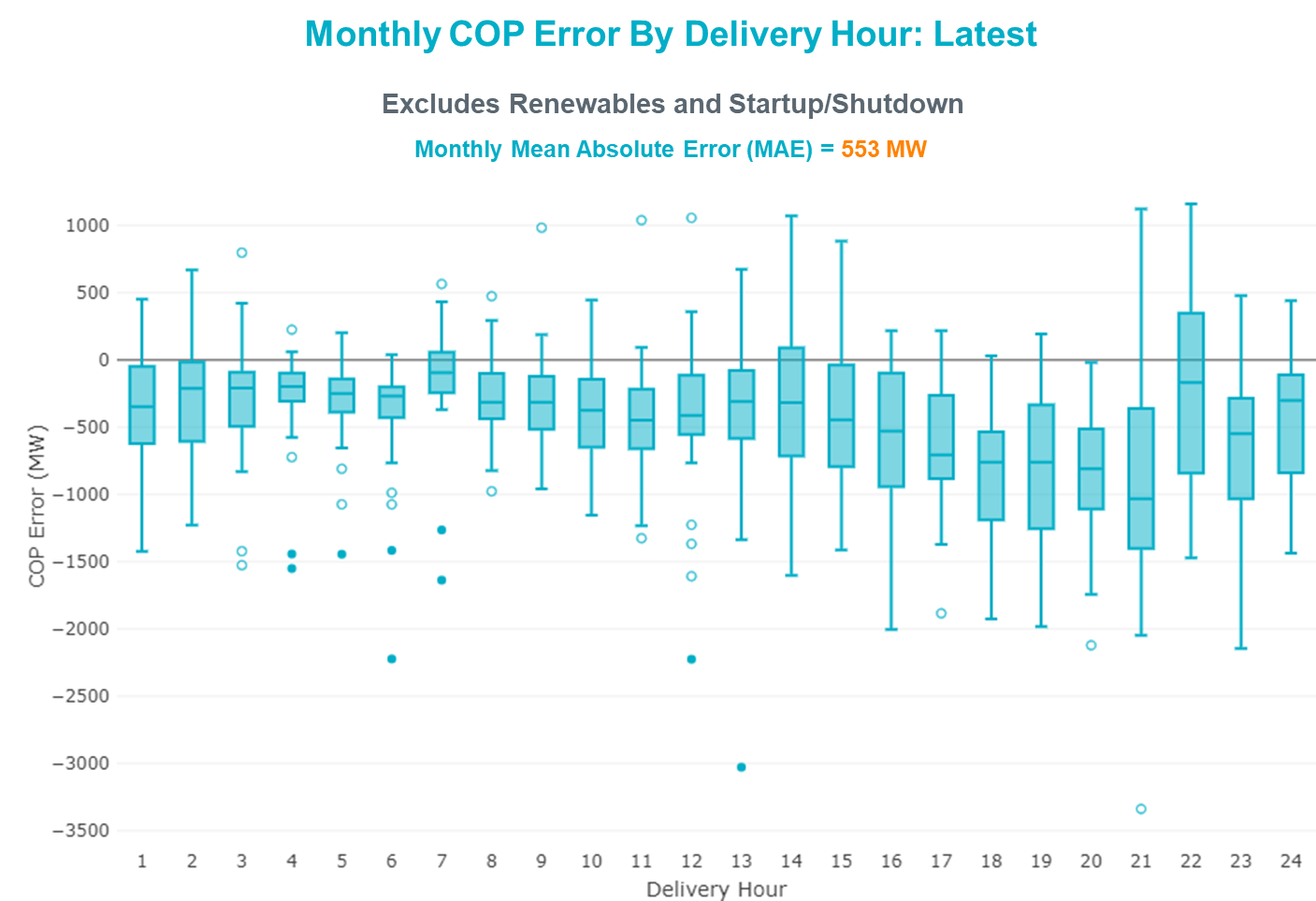 Monthly MAE for the Day-Ahead COP at 12:00 was 13,557 MW with median ranging from -20,491 MW for Hour-Ending (HE) 17 to -7,519 MW for HE 5. HE 18 on the 20th had the largest Under-Scheduling Error (-26,012 MW) and HE 2 on the 11th had the largest Over-Scheduling Error (-1,981 MW).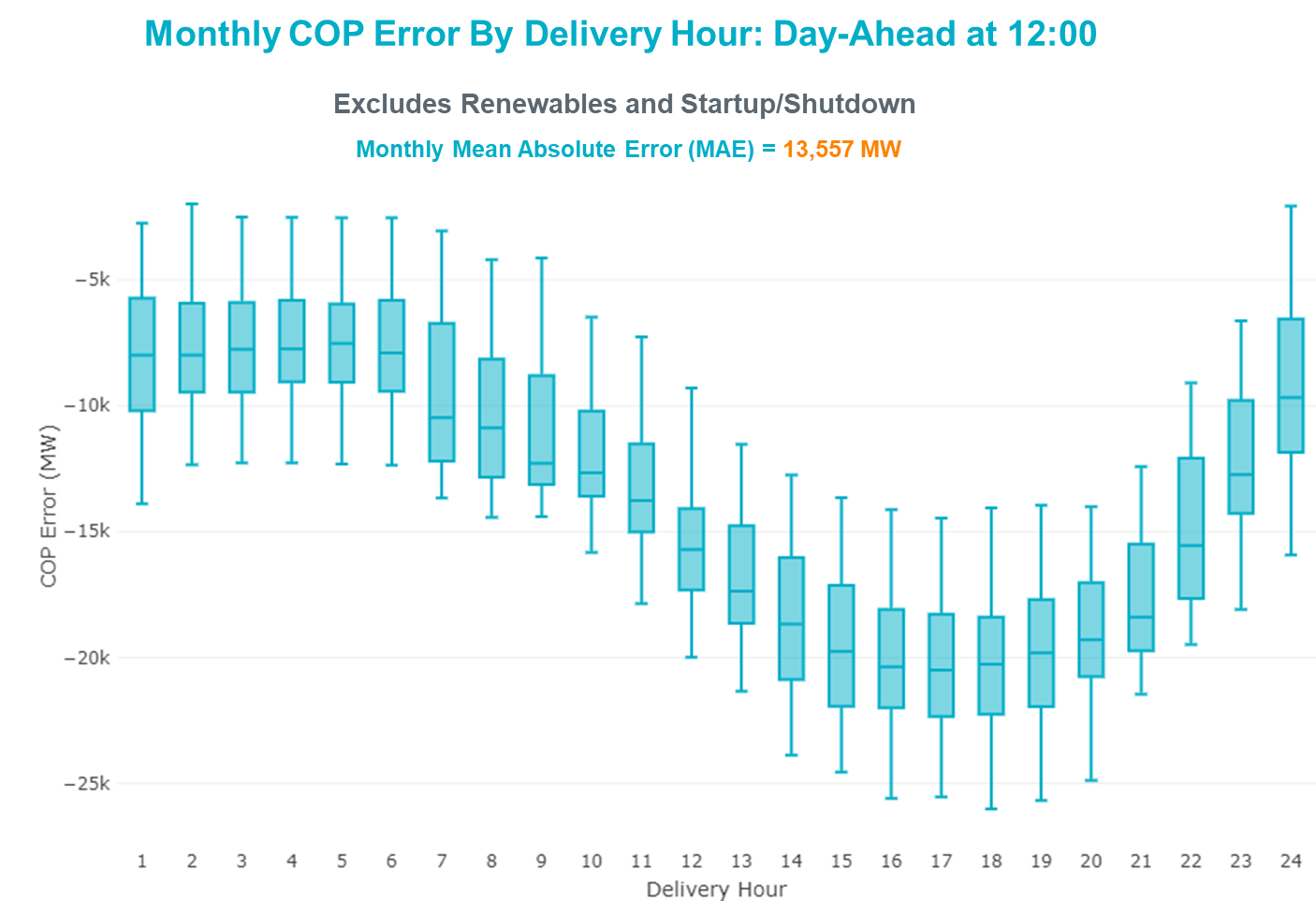 Congestion AnalysisNotable ConstraintsNodal protocol section 3.20 specifies that ERCOT shall identify transmission constraints that are binding in Real-Time three or more Operating Days within a calendar month. As part of this process, ERCOT reports congestion that meets this criterion to ROS. In addition, ERCOT also highlights notable constraints that have an estimated congestion rent exceeding $1,000 for a calendar month. These constraints are detailed in the table below, including approved transmission upgrades from TPIT that may provide some congestion relief based on ERCOT’s engineering judgement. Rows highlighted in blue indicate the congestion was affected by one or more outages. For a list of all constraints activated in SCED, please see Appendix A at the end of this report.Generic Transmission Constraint CongestionThere were 10 days of congestion on the West Texas Export GTC, 12 days on the Panhandle GTC, 20 days on the North Edinburg to Lobo GTC, 17 days on the Raymondville to Rio Hondo, 9 days on the Nelson Sharpe to Rio Hondo GTC, 1 day on the Valley Export GTC, 1 day on Bearkat GTC, and 3 days on the North to Houston GTC. There was no activity on the remaining GTCs during the month. Note: This is how many times a constraint has been activated to avoid exceeding a GTC limit, it does not imply an exceedance of the GTC occurred or that the GTC was binding.Manual OverridesNoneCongestion Costs for Calendar Year 2021The following table represents the top twenty active constraints for the calendar year based on the estimated congestion rent attributed to the congestion. ERCOT updates this list on a monthly basis.System EventsERCOT Peak LoadThe unofficial ERCOT peak load for the month was 72,339 MW and occurred on the 1st, during hour ending 17:00.Load Shed EventsNone.Stability EventsNone.Notable PMU EventsERCOT analyzes PMU data for any significant system disturbances that do not fall into the Frequency Events category reported in section 2.1. The results are summarized in this section once the analysis has been completed.There were no PMU events outside of those reported in section 2.1.DC Tie CurtailmentTRE/DOE Reportable EventsCenterPoint submitted an OE-417 for 09/13/2021. Reportable Event Type: Loss of electric service to more than 50,000 customers for 1 hour or more.Oncor submitted an EOP-004 for 09/13/2021. Reportable Event Type: Damage or Destruction of a Facility.Oncor submitted an OE-417 for 09/13/2021. Reportable Event Type: Damage or Destruction of a Facility.CenterPoint submitted an OE-417 for 09/14/2021. Reportable Event Type: Loss of electric service to more than 50,000 customers for 1 hour or more.ERCOT ISO submitted an OE-417 for 09/14/2021. Reportable Event Type: Islanding.RWE submitted an EOP-004 for 09/22/2021. Reportable Event Type: Damage or Destruction of a Facility.New/Updated Constraint Management PlansNone.New/Modified/Removed RASNone.New Procedures/Forms/Operating BulletinsNone.Emergency ConditionsOCNsAdvisoriesWatchesEmergency NoticesNone.Application PerformanceTSAT/VSAT Performance IssuesNone.Communication IssuesNone.Market System IssuesNone.Model UpdatesThe Downstream Production Change (DPC) process allows ERCOT to make changes in the on-line Network Operations Model without loading a completely new model.  The purpose of this process is to allow for reliable grid operations as system conditions change between designated Network Operations Model database loads.  The DPC process is limited in scope to just those items listed below, with equipment ratings updates being the most common.  ERCOT has seen a rise in the use of the DPC process to make on-line updates to the Network Operations Model in recent years, instead of through the standard Network Operations Model Change Request process.Static Line ratings (Interim Update)Dynamic Line ratings (non-Interim Update)Autotransformer ratings (non-Interim Update)Breaker and Switch Normal status (Interim Update)Contingency Definitions (Interim Update)RAP and RAS changes or additions (Interim Update)Net Dependable and Reactive Capability (NDCRC) values (Interim Update)Impedance Updates (non-Interim)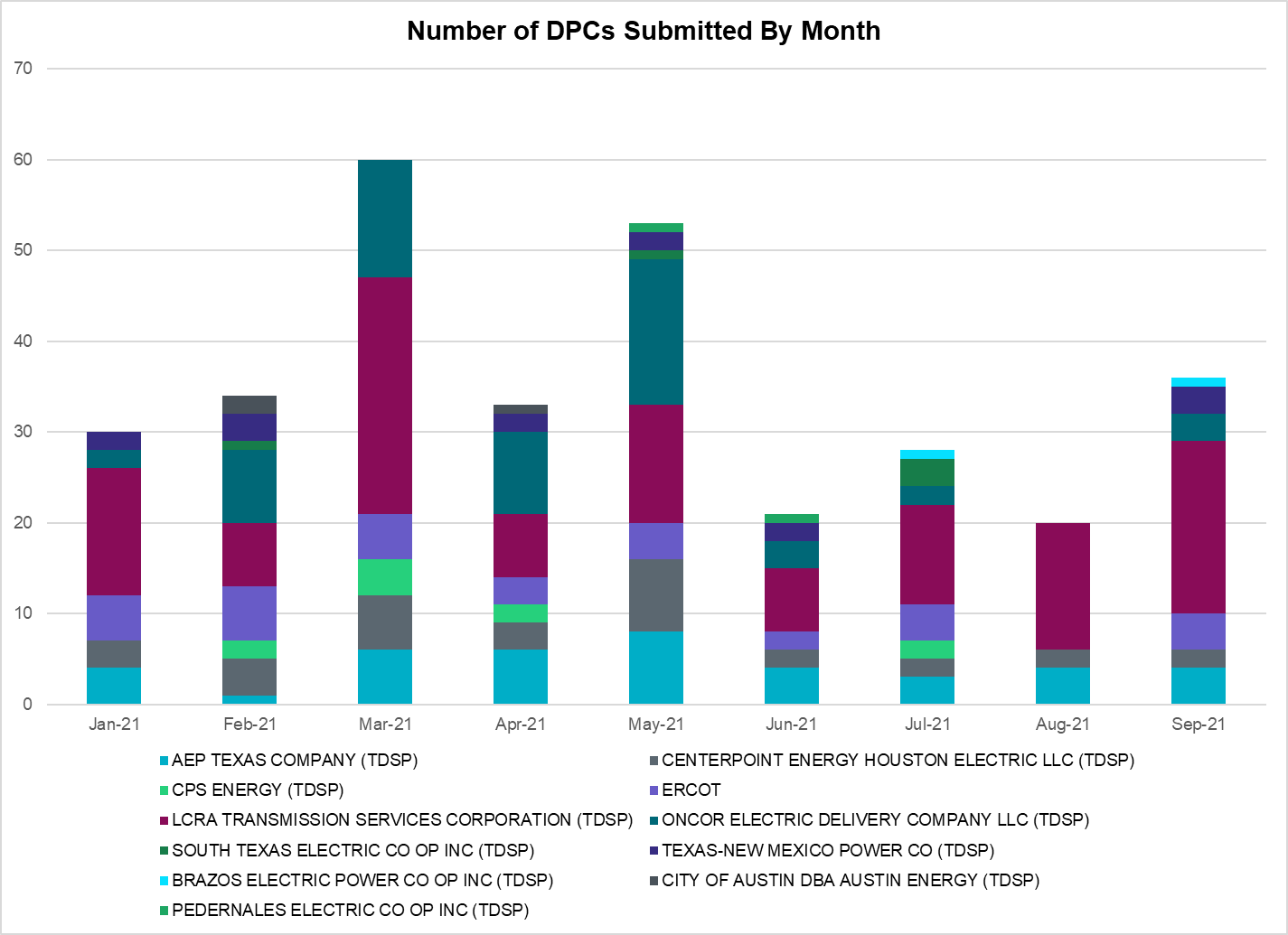 Appendix A: Real-Time ConstraintsThe following is a complete list of constraints activated in SCED. Full contingency descriptions can be found in the Standard Contingencies List located on the MIS secure site at Grid  Generation  Reliability Unit Commitment.Date and TimeDelta FrequencyMax/Min FrequencyDuration of EventPMU Data PMU Data MW LossLoadIRRInertiaDate and Time(Hz)(Hz)Duration of EventOscillation Mode (Hz)Damping RatioMW Loss(MW)% (GW-s)9/3/2021 2:49:150.10559.91100:09:230.10516%601.246,46630%274,8339/9/2021 17:11:200.07059.90800:04:210.0713%493.2367,52815%348,1929/12/2021 23:17:440.17859.83200:03:560.17810%847.4647,80029%233,7129/14/2021 7:55:500.08059.93800:06:100.085%398.5539,53524%263,8209/22/2021 9:15:100.08859.89100:02:440.08816%604.4941,61527%263,4339/25/2021 15:39:150.10359.90300:03:060.10310%498.5355,49818%295,724Date and Time Released to SCEDDate and Time RecalledDuration of EventMaximum MWs ReleasedComments9/9/2021 17:11:209/9/2021 17:18:0400:06:446449/12/2021 23:17:449/12/2021 23:21:2800:03:4411879/22/2021 9:15:109/22/2021 9:17:5400:02:443599/25/2021 15:39:159/25/2021 15:42:0700:02:52374Resource Location# of ResourcesOperating DayTotal # of Hours Committed Total MWhs Reason for Commitment EAST, NORTH_CENTRAL, SOUTH_CENTRAL 5September 2, 202139         8,760.0  System Capacity   EAST, NORTH_CENTRAL, SOUTH_CENTRAL 6September 5, 202126         4,744.0  System Capacity   NORTH_CENTRAL 4September 6, 202130         3,180.0 Minimum Run Time, System Capacity   NORTH_CENTRAL 6September 7, 202150         6,259.0  Minimum Run Time, System Capacity   EAST, NORTH_CENTRAL 5September 8, 202154         7,120.0  Minimum Run Time, System Capacity   NORTH_CENTRAL 2September 9, 202128         5,636.0  Minimum Run Time, System Capacity   COAST, EAST, NORTH_CENTRAL 4September 12, 202125         5,266.0  System Capacity   COAST, SOUTHERN 4September 14, 202120         7,970.0  System Capacity   EAST, NORTH_CENTRAL 2September 16, 20218         2,512.0  System Capacity   NORTH_CENTRAL, SOUTH_CENTRAL 4September 17, 202120         1,948.0  System Capacity   EAST, NORTH_CENTRAL, SOUTH_CENTRAL 6September 18, 202136         4,941.0  System Capacity   EAST, NORTH_CENTRAL 3September 19, 202113           774.5  System Capacity   COAST, EAST, NORTH_CENTRAL 4September 20, 202121         4,031.5  System Capacity   COAST, NORTH_CENTRAL, SOUTH_CENTRAL 9September 21, 202155       10,658.0  N TO H, West TX Base Case  COAST, NORTH 4September 27, 202118         1,905.0  System Capacity   SOUTHERN 1September 28, 20217         2,118.0  DHIWARC8  NORTH_CENTRAL 1September 29, 20213         1,305.0  System Capacity   NORTH_CENTRAL, SOUTH_CENTRAL, SOUTHERN 7September 30, 202144       15,440.0  Commit, System Capacity  Month and Year5 min10 min15 min30 min60 minSeptember 20211251 MW1655 MW1972 MW3519 MW6629 MWSeptember 20141054 MW1531 MW1695 MW2628 MW4898 MWSeptember 2015993 MW1457 MW1779 MW2952 MW5659 MWSeptember 2016827 MW1260 MW1688 MW2880 MW5464 MWSeptember 2017730 MW1251 MW1758 MW3298 MW5716 MWSeptember 20181129 MW1991 MW2372 MW3391 MW6015 MWSeptember 2019867 MW1207 MW1643 MW3134 MW5716 MWSeptember 2020776 MW1285 MW1763 MW2728 MW5087 MW2014-20201251 MW1991 MW2372 MW3519 MW6629 MWContingency NameOverloaded Element# of Days Constraint BindingCongestion RentTransmission ProjectContingency NameOverloaded Element# of Days Constraint BindingCongestion RentTransmission ProjectManual dbl ckt for NEDIN-BONILLA 345kV & RIOH-PRIM138kVHaine Drive - La Palma 138kV15$8,744,309.65Stewart Road:  Construct 345 kV cut-in (5604)MIDLAND EAST TRX MDLNE_3_1 345/138Tall City - Telephone Road 138kV11$8,432,057.03Tall City - Telephone Road 138 kV Line Rebuild (57915)BIG SPRING SWITCH to CHALK_69kV and McDonald Road_138kVTall City - Telephone Road 138kV17$8,059,882.61Tall City - Telephone Road 138 kV Line Rebuild (57915)TWR (345) HLJ-WAP64 & BLY-WAP72Jones Creek - South Texas Project 345kV5$7,500,720.15Freeport - Master Plan (6668B)HCKSW TO DENSW 138 DBLCKTDeen Switch - Rosen Heights Tap 2 138kV5$5,228,226.31CRLNW TO LWSSW 345 DBLCKTWest Tnp - Highlands Tnp 138kV5$4,957,669.52BasecaseNE_LOB GTC18$4,072,612.41OASIS to MEADOW LIN ABlodgett - Garrott 138kV1$4,057,846.13PGC_Sgl_ MDL-FLC_345_kV_w_MDL_XMFR1_FLC_AMR2Tall City - Telephone Road 138kV5$3,092,320.59Tall City - Telephone Road 138 kV Line Rebuild (57915)Man_Sgl_ MDL-FLC_345_kV_w_MDL_XMFR1_FLC_AMR2Tall City - Telephone Road 138kV4$3,063,628.56Tall City - Telephone Road 138 kV Line Rebuild (57915)BOWMAN SWITCH TRX BOMSW_3_2 345/138Bowman Switch 345kV3$2,480,654.21TWR (345) HLJ-WAP64 & BLY-WAP72Refuge - South Texas Project 345kV4$1,776,942.96Freeport - Master Plan (6668B)TWR (345) WAP-BI50 & SMITHERS-BI98Bellaire - Sharpstown 138kV1$1,695,898.53Bellaire to Smithers Ckt.98A Upgrade (64491), Bellaire to WAP Ckt.50A Upgrade (64493)DMTSW TO SCOSW 345 DBLCKTKnapp - Scurry Chevron 138kV6$1,589,516.36Cagnon-Kendal 345 & Cico-Comfor 138Bergheim - Kendall 345kV1$1,430,398.72TWR(345) JCK-REF27 & JCK-STP18Blessing - Pavlov 138kV4$1,419,329.30Blessing to Bay City Pumps: Rebuild 69 kV Line (52066)Bighil-Kendal 345kVRocksprings - Friess Ranch 69kV5$1,253,672.60Rocksprings to Friess Ranch: Rebuild 69 kV line (51005)BasecasePNHNDL GTC9$1,238,438.42Man_dbl_FLCNS-MDLNE_345KV_and_FLCNS-MGSES_345_KVTall City - Telephone Road 138kV4$1,228,369.69Tall City - Telephone Road 138 kV Line Rebuild (57915)Fowlerton to LOBO 345 LIN1Laredo Vft North - Las Cruces 138kV10$1,121,129.95Laredo VFT North to North Laredo Switch: Rebuild 138 kV Line (58008)BOWMAN SWITCH TRX BOMSW_3_1 345/138Bowman Switch 345kV3$951,775.49DUPONT SWITCH - INGLESIDE to GREGORY POWER LIN 1Dupont Switch - Ingleside - Lge 138kV4$914,088.52CRLNW TO LWSSW 345 DBLCKTLewisville Switch - Jones Street Tnp 138kV4$855,138.52LNGSW TO MDSSW 345 AND MGSES TO QALSW 345 DBLCKTBig Spring West - Stanton East 138kV7$807,323.87Natural Dam 138 kV Switch (52295)MGSES TO CCRSW 345 AND BTRCK TO MGSES 345 DBLCKTTonkawa Switch - Morgan Creek Ses 345kV3$740,102.91ODLAW SWITCHYARD to ASPHALT MINES LIN 1Hamilton Road - Maverick 138kV10$629,471.81Brackettville to Escondido: Construct 138 kV line (5206)BasecaseWESTEX GTC3$502,901.66COLETO - GRISSOM (345) & VICTORIA - FANNINS (69)Warburton Road Switching Station - Victoria 138kV3$277,734.93TWINBU-DVIDE 345KVCarterville - Einstein 138kV3$240,881.33PH ROBINSON to MEADOW LIN AMagnolia Tnp - Seminole Tnp 138kV4$193,119.21Alvin Area 138kV Conversions (63834D)Fowlerton to LOBO 345 LIN1North Laredo Switch - Piloncillo 138kV6$181,115.79BasecaseNELRIO GTC6$146,535.94CRSCN TO FERIS 69 AND ENSSW TO ENWSW 138 DBLCKTEnnis West Switch - Waxahachie 138kV3$98,931.66Fowlerton to LOBO 345 LIN1Asherton - Catarina 138kV3$87,839.01LAQUINTA to LOBO LIN 1Bruni Sub 138kV7$85,736.09LAQUINTA to LOBO LIN 1Falfurrias - Premont 69kV7$51,671.37Fowlerton to LOBO 345 LIN1North Laredo Switch - Piloncillo 138kV6$24,381.87ContingencyOverloaded Element# of 5-min SCEDEstimatedTransmission ProjectBasecasePNHNDL GTC23723 98,460,875.75 Elmcreek-Sanmigl 345kVPawnee Switching Station - Calaveras 345kV2476 76,307,872.64 BasecaseNE_LOB GTC24154 55,952,054.69 LOST PINES AEN to FAYETTE PLANT 1 LIN 1Winchester - Fayette Plant 1 And 2 345kV415 51,438,867.64 JOHNSON SWITCH (ONCOR) to CONCORD LIN G1Decordova Dam - Carmichael Bend Switch 138kV726 46,614,977.07 DeCordova 345/138_Sw. (7129)TWR(345) JCK-REF27 & JCK-STP18Oasis - Dow Chemical 345kV524 46,495,190.60 Freeport - Master Plan (6668A)BasecaseWESTEX GTC11190 45,691,080.20 Manual dbl ckt for NEDIN-BONILLA 345kV & RIOH-PRIM138kVHaine Drive - La Palma 138kV11017 44,765,877.31 Stewart Road:  Construct 345 kV cut-in with two 450 MVA 345/138 autotransformers connected to Stewart Rd 138 station (5604, 6382)BasecaseN_TO_H GTC2999 39,343,345.38 TWR(345) JCK-REF27 & JCK-STP18South Texas Project - Wa Parish 345kV1909 35,934,198.14 Freeport - Master Plan (6668A)Hicross-Pilot & Garfield 138kVCarson Creek - Pilot Knob 138kV803 30,600,531.85 HCKSW TO DENSW 138 DBLCKTDeen Switch - Rosen Heights Tap 2 138kV4847 26,927,370.83 BasecaseColorado Bend Energy Center - Dyann 138kV242 26,093,025.30 TWR(345) JCK-REF27 & JCK-STP18Blessing - Pavlov 138kV4383 21,362,696.58 CONCORD TRX CRD1 345/138Concord 345kV840 21,139,669.60 Lostpi-Austro&Dunlap 345kVSim Gideon - Winchester 138kV635 20,472,271.99 Sim Gideon - Tahitian Village Transmission Line Storm Hardening (61438), Bastrop West - Split Transmission Line Storm Hardening (61436)Lytton_S-Slaughte&Turner 138kVMccarty Lane - Zorn 138kV245 20,185,815.81 MIDLAND EAST TRX MDLNE_3_1 345/138Tall City - Telephone Road 138kV4390 19,665,398.49 CRLNW TO LWSSW 345 DBLCKTWest Tnp - Highlands Tnp 138kV8178 18,211,455.15 BasecasePawnee Switching Station - Calaveras 345kV27 17,214,426.04 DateDC TieCurtailing Period# of Tags CurtailedInitiating EventCurtailment Reason9/29/2021DC-RHE 232Unplanned OutagePlanned or Unplanned OutageDate and TimeMessageSep 12, 2021 11:00 CPTERCOT issued an OCN for Tropical Storm Nicholas due to a probability of making landfall in the ERCOT Region on Monday afternoon September 13th.Sep 16, 202116:00 CPTOCN for modifying the Panhandle Generic Transmission Constraint due to the current transmission outage topology.Date and TimeMessageSep 13, 2021 9:00 CPTERCOT issued an Advisory for Potential Hurricane Nicholas due to a probability of making landfall in the ERCOT Region on Monday afternoon September 13th.Sep 19, 202113:30 CPTERCOT has postponed the deadline for the posting of the DAM solution for Operating Day 09/20/2021 due to delay in clearing DAM.Sep 29, 202113:30 CPTERCOT has postponed the deadline for the posting of the DAM solution for Operating Day 09/30/2021 due to delay in clearing DAM.Date and TimeMessageSep 13, 2021 19:15 CPTERCOT issued a Watch for Potential Hurricane Nicholas due to a probability of making landfall in the ERCOT Region on Monday night September 13th.Transmission OperatorNumber of DPCsAEP TEXAS COMPANY (TDSP)4BRAZOS ELECTRIC POWER CO OP INC (TDSP)1BROWNSVILLE PUBLIC UTILITIES BOARD (TDSP)0BRYAN TEXAS UTILITIES (TDSP)0CENTERPOINT ENERGY HOUSTON ELECTRIC LLC (TDSP)2CITY OF AUSTIN DBA AUSTIN ENERGY (TDSP)0CITY OF COLLEGE STATION (TDSP)0CITY OF GARLAND (TDSP)0CPS ENERGY (TDSP)0DENTON MUNICIPAL ELECTRIC (TDSP)0ELECTRIC TRANSMISSION TEXAS LLC (TDSP)4ERCOT4LCRA TRANSMISSION SERVICES CORPORATION (TDSP)19LONE STAR TRANSMISSION LLC (TSP)0ONCOR ELECTRIC DELIVERY COMPANY LLC (TDSP)3PEDERNALES ELECTRIC CO OP INC (TDSP)0RAYBURN COUNTRY CO OP DBA RAYBURN ELECTRIC (TDSP)0SHARYLAND UTILITIES LP (TDSP)0SOUTH TEXAS ELECTRIC CO OP INC (TDSP)0TEXAS MUNICIPAL POWER AGENCY (TDSP)0TEXAS-NEW MEXICO POWER CO (TDSP)3Contingency NameOverloaded ElementFrom StationTo StationCount of DaysBASE CASENE_LOBn/an/a20DFLCMGS5TALLCITY_TELPR_1TELPH_RDTALLCITY18XMDL58TALLCITY_TELPR_1TELPH_RDTALLCITY17BASE CASERV_RHn/an/a17MHARNED5HAINE__LA_PAL1_1LA_PALMAHAINE_DR15SLAQLOB8FALFUR_PREMON1_1FALFURPREMONT12BASE CASEPNHNDLn/an/a12SBRAUVA8HAMILT_MAVERI1_1HAMILTONMAVERICK11SLOBSA25LARDVN_LASCRU1_1LARDVNTHLASCRUCE11SLGEI_D8I_DUPS_LGE1_1LGEI_DUPSW10BASE CASEWESTEXn/an/a10BASE CASENELRIOn/an/a9SENSENS8940__CENWSWWXHCH9SLOBSA25NLARSW_PILONC1_1PILONCILNLARSW8DFLCMDL5TALLCITY_TELPR_1TELPH_RDTALLCITY8SLOBSA25NLARSW_PILONC1_1NLARSWPILONCIL8DWAPHLJ5JCKSTP18_ASTPJCK8DMGSQAL56144__ABSPRWSTASW7SMDOPHR5G138_10B_1SEMINOLEMAGNO_TN7SLAQLOB8BRUNI_69_1BRUNIBRUNI7DSTPRED5BLESSI_PAVLOV1_1BLESSINGPAVLOV7SLUTVEA86144__ABSPRWSTASW7DENSENW8940__CENWSWWXHCH6SFORYEL8HEXT_YELWJC1_1YELWJCKTHEXT6SGDNTEL56094__DANDNREXMTP6DCRLLSW5588_B_1LWSVHLWSVW6DMTSCOS56437__FSCRCVKNAPP6SLOBSA25ASHERT_CATARI1_1ASHERTONCATARINA6MFLCMDL5TALLCITY_TELPR_1TELPH_RDTALLCITY5DCOLFA59VICTO_WARBU_1A_1VICTORIAWARBURTN5DBIGKEN5FRIR_ROCKSP1_1FRIRROCKSPRS5DHCKDEN86265__ERHTP2DENSW5DHWIND89MORRIS_NUECES1_1NUECES_BMORRIS5DCRLLSW5590__ALWSSWLWVJS5DWAPHLJ5REFSTP27_ASTPREF4SGRILON5VICTO_WARBU_1A_1VICTORIAWARBURTN4DMGSBIT56036__ATKWSWMGSES4MFLCMG25TALLCITY_TELPR_1TELPH_RDTALLCITY4BASE CASELGD_SANTIA1_1LGDSANTIAGO4SLOBSA25FALFUR_PREMON1_1FALFURPREMONT4DMGSBTR56036__ATKWSWMGSES4DPRSVLS5870__ACOMSWCOMSO4XBOM58BOMSW_MR2HBOMSWBOMSW4DBIGKEN5TREADW_YELWJC1_1TREADWELYELWJCKT4SSKYSB28TALLCITY_TELPR_1TELPH_RDTALLCITY4DTWIDIV5CRTVLE_EINSTEN_1EINSTEINCRTRVLLE3DCOLFA59NORMAN_PETTUS1_1PETTUSNORMANNA3SODLBRA8HAMILT_MAVERI1_1HAMILTONMAVERICK3SFTLMES8CROSSO_NORTMC1_1NORTMCCROSSOVE3DDUPHE18I_DUPS_MCCAMP2_1I_DUPSWMCCAMPBE3MBLEESP8BLESSI_PAVLOV1_1BLESSINGPAVLOV3SLOBSA25BRUNI_69_1BRUNIBRUNI3SPOMNED5FREER_LOBO1_1LOBOFREER3DELMSAN5PAWNEE_SPRUCE_1PAWNEECALAVERS3SN_SLON5CELANE_N_SHAR1_1N_SHARPECELANEBI3DFLCMDL56144__ABSPRWSTASW3DSTPRED5CKT_3124_1STPHLJ3DBIGKEN5HAMILT_MAXWEL1_1MAXWELLHAMILTON3BASE CASEN_TO_Hn/an/a3SSTAMDL8TALLCITY_TELPR_1TELPH_RDTALLCITY3DAUSDUN8608T608_1GIDEONBASTCI3XBOM358BOMSW_MR1HBOMSWBOMSW3DWAPHLJ5JCKREF27_AREFJCK3DREFSTP5CKT_3124_1STPHLJ3SMLSSCS51350__ENCSTPLFKSW2SORE2B8GEBWA_65_AGEBWA2SCALBAN9FALFUR_PREMON1_1FALFURPREMONT2SPLUFLA8MAGRUD_VICTOR2_1VICTORIAMAGRUDER2DBUCKLN5651__BCMNSWCMNTP2DCAGCO58656T656_1KENDALBERGHE2DLYTTUN8CKT_943_1LYTTON_SPILOT2DWAPHLJ5STPWAP39_1STPWAP2DSALKLN5630__BKLNSWHHSTH2SCOLBAL8BALLIN_HUMBLT1_1BALLINGEHUMBLTAP2SOWLBIG8BISON_STRS1_1BISONSTRS2XTRS2581920__BATHNSTRNDD2SENSEN28940__CENWSWWXHCH2SCOLBAL8DRSY_SANA_T1_1SANA_TAPDRSY2DWIRSTA8SANDCR_AT1SANDCRSANDCR2DTWIDIV515010__BBLISSESTILES2DFLCMGS56144__ABSPRWSTASW2XBOM58BOMSW_MR2LBOMSWBOMSW2XCAG158CAGNON_MR4HCAGNONCAGNON2SENSEN28940__CWXHCHENWSW2DBIGKEN5BONDRO_SONR1_1SONRBONDROAD2SORE2B8GEBWA_65_AWAGEB2DSTPRED5LAN_CT_PAVLOV1_1PAVLOVLAN_CTY2SCOLPAW5MAGRUD_VICTOR2_1VICTORIAMAGRUDER2DHCKDEN86260__ARHTP1BLMND2SCOLPAW5COLETO_ROSATA1_1COLETOROSATA2SN_SLON5CELANE_KLEBER1_1CELANEBIKLEBERG2DREAPWE81610__APWESTRCHAT1SREDRAT8699T699_1MCCALARNRD121SRDODES8940__CENWSWWXHCH1MCOLGRI5CALLIC_LON_HI1_1LON_HILLCALLICOA1SMSHJCH8DEN_IND_1DENTONINDUSTRL1DBIGKEN5SAPOWE_TREADW1_1SAPOWERTREADWEL1SSANFOW5SNMIG_AEPCHKCN_1SANMIGLCHOKCNYN1DWAP_BI5WO_AT3WOWO1